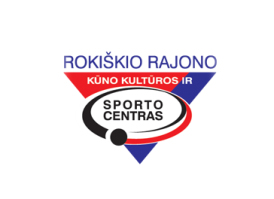                                                                DALYVAUSIME, ORGANIZUOSIME, VYKDYSIME          2020 m. vasario 17 - 23 d. d.                                                                                                                    P   L   A   N   A   S  www.rokiskiosportas.lt L. e. direktoriaus pareigas                                                                       Edmundas Ščiuplys                                                                                                                                                                                                                                                                                                                                                                                                                                                                                                                                                                                                                                                                                                                                                                                                                                                                                                                                                                                                               DATALAIKASRENGINIO     PAVADINIMASVIETAATSAKINGAS02-1811.00Lietuvos sunkiosios atletikos federacijos konferencijaKlaipėda I. Aleksiejus02-2015.30Lietuvos moksleivių krepšinio lyga U-14, berniukai PASVALYS - ROKIŠKISPasvalysG. Markevičius02-2118.3020.15Rokiškio rajono krepšinio lygaBIRŽŲ RPK – ENTUZIASTAIFAZĖ - GNOMASKKSC sp. salėKKSC sp. salėM. KaraliūnasM. Karaliūnas02-22Lietuvos jėgos trikovės čempionatas (jauniai, jaunimas)Pravieniškės (Kaišiadorių raj.)A. Sketerienė02-2211.00Panevėžio miesto ledo ritulio čempionatas ROKIŠKIS – KAUNASPanevėžysA. Deksnys02-2212.00Nacionalinė vaikų ledo ritulio lyga U-11 BVilnius G. Fitingov02-2212.0014.00Mažų miestelių krepšinio lygaOBELIŲ „ENTUZIASTAI“ – LABŪNAVOS „LABŪNAVA“PANEMUNĖLIO „FAZĖ „– PAJŪRIO „JŪRA“KKSC sp. salėKKSC sp. salėM. DūdaM. Dzekanskas02-23Lietuvos stalo teniso lygos varžybosTelšiai J. Vilimas02-23Lietuvos stalo teniso lygos IV grupės varžybosUtena Almantas Judickas